ПОСТАНОВЛЕНИЕО публичных слушаниях по проекту решения Совета сельского поселения Федоровский сельсовет муниципального района Хайбуллинский район Республики Башкортостан «О внесении изменений и дополнений в Устав сельского поселения Федоровский сельсовет муниципального района Хайбуллинский район Республики Башкортостан»№ 14	                                                                                        27 августа 2018 года	В соответствии со статьей 28 Федерального закона от 06 октября 2003 года № 131-ФЗ «Об общих принципах организации местного самоуправления в Российской Федерации» и статьей 11 Устава сельского поселения Федоровский сельсовет муниципального района Хайбуллинский район Республики Башкортостан, постановляю:	1. Обнародовать проект решения Совета сельского поселения Федоровский сельсовет муниципального района Хайбуллинский район Республики Башкортостан «О внесении изменений и дополнений в Устав сельского поселения Федоровский сельсовет муниципального района Хайбуллинский район Республики Башкортостан» (далее - проект решения) 4 сентября 2018 годана информационном стенде Администрации сельского поселения Федоровский сельсовет муниципального района Хайбуллинский район Республики Башкортостан. 	2. Провести публичные слушания по проекту решения 18 сентября 2018 года в 10 час. 00 мин. СДК, Республика Башкортостан, Хайбуллинский район, с.Федоровка, ул.М. Гареева, д.22.	3. Создать комиссию по подготовке и проведению публичных слушаний по проекту решения в следующем составе:	Председатель комиссии: Лебедева Н.С. - глава сельского поселения		Секретарь комиссии – Данилова Л.А. - управляющий делами Администрации сельского поселения	Члены комиссии: Назарова Ф.Г. –депутат сельского поселения,  Данилова Т.В. – председатель женсовета.	4. Установить, что письменные предложения по проекту решения направляются в Администрацию сельского поселения по адресу: Республика Башкортостан, Хайбуллинский Район, с.Федоровка, ул.М.Гареева, д.45, в срок до 14 сентября 2018 года. 	5.  Обнародовать проект решения и настоящее постановление на информационном стенде Совета муниципального района и разместить на официальном сайте сельского поселения Федоровский сельсовет муниципального района Хайбуллинский район Республики Башкортостан.	Глава сельского поселенияФедоровский сельсовет:                                                Н.С.Лебедева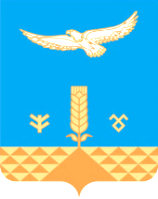 